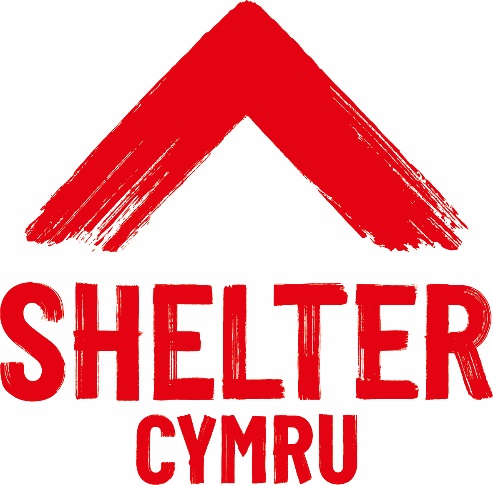 Shelter Cymru exists to defend the right to a safe home in Wales and fight the devastating impact the housing emergency has on people. We help thousands of people each year by offering free, confidential and independent advice and campaigning to overcome the root causes of the housing emergency.
We are now looking to recruit for the following position to join our team.   If you want to help end homelessness in Wales, we would love to hear from you.TEAM LEADER (Gwent)Cardiff office35 hours per week£28,924 per annumAn exciting opportunity has now arisen within our Housing Services team in South Wales for a Team Leader.  The post holder will have direct line management responsibility for all Housing Law Caseworkers who are delivering face-to-face housing advice services to the Gwent region.  During the current period of uncertainty around Covid-19, the team are temporarily working remotely, however following any general return to office working the post will be based at our Cardiff office.Shelter Cymru offers a high level of support, a welcoming work environment and an excellent package of benefits – for further details of the key benefits available please visit the recruitment page of our websiteTo apply, visit our website at www.sheltercymru.org.uk or telephone 01792 469400CLOSING DATE: 10am – 10 March 2022Shelter Cymru recruits based on merit and wants a workforce that reflects the diversity of individuals in housing need. We particularly welcome applications from Black, Asian and Minority Ethnic people who are currently under-represented within our workforce.Registered Charity No: 515902  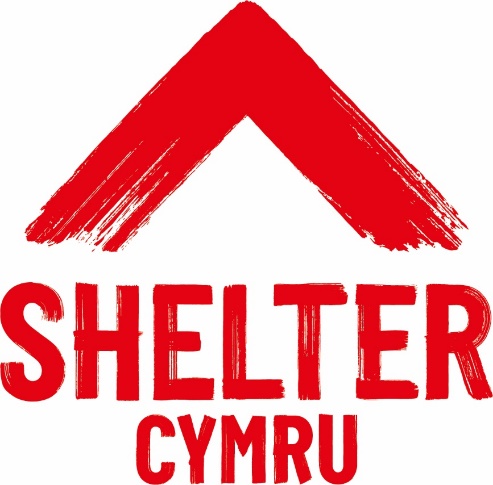 Rydym yn bodoli i amddiffyn yr hawl i gartref diogel yng Nghymru ac i frwydro yn erbyn yr effaith ddinistriol mae’r argyfwng tai yn ei chael ar bobl.Rydym yn helpu miloedd o bobl bob blwyddyn drwy gynnig cyngor tai arbenigol, annibynnol ac am ddim, ac ymgyrchu i oresgyn yr hyn sydd wrth wraidd yr argyfwng taiRydym am recriwtio rhywun ar gyfer y swydd ganlynol i ymuno â'n tîm. Os hoffech chi helpu i ddod â digartrefedd i ben yng Nghymru, byddem wrth ein bodd yn clywed gennych.Mae cyfle cyffrous wedi codi yn ein tîm Gwasanaethau Tai yn Ne Cymru ar gyfer Arweinydd Tîm. Bydd gan ddeiliad y swydd gyfrifoldeb rheoli llinell uniongyrchol ar gyfer yr holl Weithwyr Achos Cyfraith Tai sy'n darparu gwasanaethau cyngor tai wyneb yn wyneb i ranbarth Gwent.Yn ystod y cyfnod ansicrwydd presennol ynghylch Covid-19, mae'r tîm yn gweithio o bell dros dro, ond yn dilyn unrhyw ddychweliad cyffredinol i'r swyddfa bydd y swydd wedi'i lleoli yn ein swyddfa yng Nghaerdydd Mae Shelter Cymru yn cynnig lefel uchel o gefnogaeth, amgylchedd gwaith croesawgar a phecyn rhagorol o fuddion - i gael mwy o fanylion am y buddion allweddol sydd ar gael ewch i dudalen recriwtio ein gwefanI wneud cais, ewch i’n gwefan yn www.sheltercymru.org.uk neu ffoniwch 01792 469400DYDDIAD CAU:  10am – 10 Mawrth 2022Mae Shelter Cymru yn recriwtio ar sail teilyngdod ac eisiau gweithlu sy'n adlewyrchu amrywiaeth unigolion mewn angen tai. Rydym yn croesawu ceisiadau yn arbennig gan bobl Ddu, Asiaidd a Lleiafrifoedd Ethnig sydd heb gynrychiolaeth ddigonol yn ein gweithlu ar hyn o bryd.Rhif Elusen Gofrestredig: 515902   Arweinydd Tîm(Gwent)35 awr yr wythnos £28,924 y flwyddyn 